   на 16.12.2022г  пятница 1География l79526086425@yandex.ruВыявление условий почвообразования основных земельных типов почв. Практическая работа 5 Заполнить таблицу2Обжsvetlana.zagadaeva@mail.ruАварии на гидротехнических сооружениях и их последствия.  Обобщение изученного  по теме: «Основы безопасности личности, общества и государства» Контрольная работа №1Контрольная работа №1 по теме: «Основы безопасности личности, общества и государства»1 вариант1. Известно, что сила ветра измеряется его скоростью. Назовите, кто из ученых создал шкалу силы ветра?а) Рихтер; б) Ломоносов; в) Бофорт; г) Менделеев.2.Что является причиной возникновения бурь, ураганов и смерчей:а) образование в атмосфере областей пониженного давления;б) образование в атмосфере областей повышенного давления.3. Область повышенного давления в атмосфере это:а) антициклон; б) циклон; в) буря; г) тайфун.4. Признаками приближающегося землетрясения могут быть следующие явления:а) резкое изменение погодных условий;б) голубоватое свечение внутренней поверхности домов;в) искрение близко расположенных (но не соприкасающихся) электрических проводов;г) самовоспламенение и самовозгорание горючих веществ и материалов;д) запах газа в районах, где раньше этого не отмечалось;е) выпадение обильных осадков в виде дождя или снега;ж) вспышки в виде рассеянного света зарниц.5. Оповещение об угрозе землетрясения застало вас на улице. Что вы будете делать? Найдите правильный ответ:а) быстро занять место в ближайшем овраге, кювете, яме;б) вбежать в ближайшее здание и укрыться;в) занять место вдали от зданий и линий электропередач.6. Укажите, какие правила из перечисленных надо соблюдать при вынужденной самоэвакуации во время внезапного наводнения:а) плыть по течению в сторону, где имеются возвышенности;б) для эвакуации применять плот из подручных средств;в) эвакуироваться в ближайшее безопасное место;г) эвакуироваться тогда, когда уровень воды станет резко подниматься;д) эвакуироваться только тогда, когда уровень воды достиг отметки вашего пребывания;е) самоэвакуацию проводить только в случае реальной угрозы вашей жизни.7. Вы с товарищами в степи. Вас застиг пожар. О его тушении своими силами не может быть и речи. Как следует поступить в таком случае? Выберите ваши действия:а) если обойти опасную зону невозможно, то преодолевать границу огня по направлению ветра;б) если обойти опасную зону невозможно, то преодолевать границу огня против ветра;в) попытаться обойти опасную зону;г) постараться найти возвышенное место и переждать пожар;д) выходить из опасной зоны и переждать пожар.8. Быстро, внезапно возникающее движение снега и льда вниз по крутым склонам гор называется:а) снежной бурей; б) селем; в) обвалом; г) лавиной.9. Перечислите, к каким последствиям приводят оползни, сели, обвалы и снежные лавины? Выберите правильные ответы:а) перекрытие русел рек и изменение ландшафта;б) изменение климата и погодных условий;в) гибель людей и животных;г) лесные пожары;д) разрушение зданий и сооружений;е) сокрытие толщами пород населенных пунктов, объектов народного хозяйства;ж) извержение вулканов.10. Что необходимо предпринять при внезапном приближении лавины?а) быстро убежать вниз по склону;б) укрыться за скальным выступом (или за большим деревом);в) лечь на землю лицом вниз, закрыть голову руками и дышать через одежду;г) подняться на возвышенное место.11. При растяжении связок и заболевании вен лучше всего применять:а) эластичный бинт; б) марлевый бинт; индивидуальный перевязочный пакет.12. Что запрещается делать, оказывая первую медицинскую помощь при переломах:а) попытаться вставить на место на место отломки кости;б) накладывать кровоостанавливающий жгут при кровотечении до шинирования;в) устранять искривление конечности.3 геометрияuliano.3@yandex.ruРЭШ, урок № 16, основная часть, изучить; п.56, 57, № 534, 536(б)4Музыкаcravczova.el@yandex.ruСтр.58-59    Термины, характер, «классическая».Симфония, части .До 23.125 Физикаmarinawap@mail.ru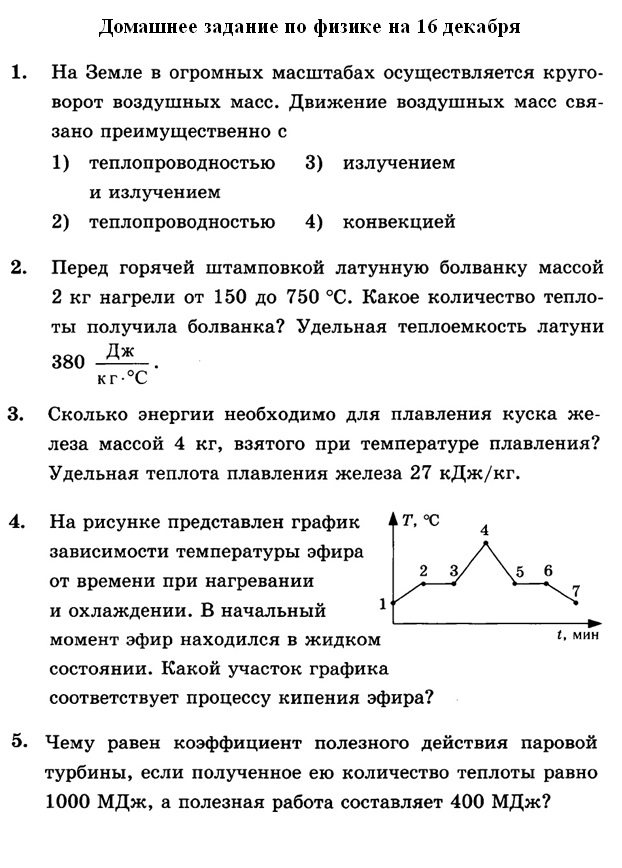 6Технология П. 5.7, конспект, вопрос 47Технология 